Program Manager                                                                                                                                         Program Director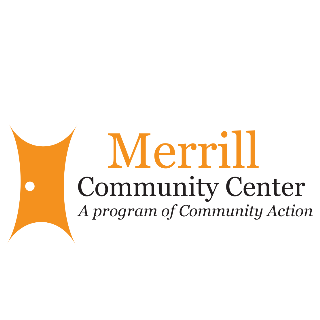   Angelina Reyes                                                                                                                                              Katie Wheelock608-314-4825                                                                                                                                                608-716-8485                                                                                                                                                                                                                        1428 Wisconsin Ave, Beloit, WI 53511						              Youth InformationStudent may walk home: Yes________ NO__________Date: __________________    Date of Birth: ____________ Social Security last four Numbers: ___ ___ ___ ___First Name:  ______________________________    Last Name: __________________________________ Address: ______________________________________________________________________________Primary Phone: ___________________________________________Gender: 	Male			Female		Other-Please Specify: ___________________RaceWhite/Asian		Black/African American & White		Native Hawaiian/Other Pacific IslanderAsian			American Indian or Alaskan Native/Black	American Indian or Alaska NativeDo not Know:                  White Other: ___________________________________________________________________________________________	Ethnicity (Please check one):Hispanic		non-Hispanic		Do you have any long-term disabilities/Allergies: Yes	NoDisability/Allergies: __________________________________________________________________________________                                                                               School InformationSchool: _____________________                                                                  Teacher: _______________________________Grade: _____________________                                                                   Phone: ________________________________Parent InformationFirst Name: ___________________________________	Last Name: _____________________________________Primary Phone: __________________________Emergency Contact Name: _________________________________Relation: ______________________________ Phone Number: ________________________________________________________________Email: ________________________________________________________________________Employer: ____________________________________________________________________Job Title: ___________________ Wage per hour: __________________	Avg. Hours per week: ________Frequency of Pay: Weekly 	Bi-weekly	Monthly	Semi-Monthly	Quarterly	AnnuallyOther Sources of Income: (Please check all that apply, and supply the amount):Unemployment $____		Pension $____			Social Security Retirement $____Worker’s Compensation $____	Veteran’s Pension $____		Supplemental Security (SSI) $____Alimony/spousal support $____	Veteran’s Disability $____		Social Security Disability (SSDI) $____Child Support $____			Veterans Compensation $____	TANF (W-2) $____School Lunch				General AssistanceTotal annual household income:  _________________________________________Did you receive any of the following non-cash benefits in the last 30 days? (Please check all that apply, and supply amount)Food Stamps $____			Daycare Voucher $____		WICMedicaid				Medicare				Badger CareTANF Transportation Services $____	Other TANF Funded Services$____	Temporary Rental Assistance $____ LIHEAP $____			Other: _________________________	Do you need referrals for assistance applying for any of the non-cash benefits? 		Yes		NoYouth Health Information:Do you currently have medical insurance? Medicaid                                                  State Children’s Health Insurance Program (CHIP) Medicare                                                 Employer Provided Private Pay/Direct Purchase		Indian Health Insurance		VA Medical Services/MilitaryPhysician Contact Name: ______________________________Hospital: ____________________________________________________                                 Clinic: _____________________________       Phone Number: ______________________________Lives With:	Both Parents (one household)		Both Parents (two households)	Mother Only				Father Only				Extended Family			Foster Family			Extended Family			Group Home				Other: ____________Household Information:Number of people in household: ____________ Adults_________ Children__________	First & Last Name (as it appears on birth certificate):Gender: ___________________Date of Birth (mm/dd/yyyy): __________________ Grade: __________   Additional Income _____________First & Last Name (as it appears on birth certificate):Gender: ___________________Date of Birth (mm/dd/yyyy): __________ Grade: ________________   Additional Income _______________First & Last Name (as it appears on birth certificate):Gender: ____________________Date of Birth (mm/dd/yyyy): ______________________ Grade: __________ Additional Income ___________First & Last Name (as it appears on birth certificate):Gender: ____________________Date of Birth (mm/dd/yyyy): ______________________ Grade: __________ Additional Income ___________First & Last Name (as it appears on birth certificate):Gender: ____________________Date of Birth (mm/dd/yyyy): ______________________ Grade: __________ Additional Income ___________First & Last Name (as it appears on birth certificate):Gender: ____________________Date of Birth (mm/dd/yyyy): ______________________ Grade: __________ Additional Income ________CERTIFICATION AND ACKNOWLEDGEMENTSPARENT/GUARDIAN APPROVAL: I approve my child’s application for membership to the Community Action, Inc. I am aware that the CAI rules and policies are available at the front desk. My child and I agree to follow the CAI rules and policies, and we understand that CAI membership is a privilege that may be revoked at any time.INTERNET: I understand that my child will have supervised access to the internet for web browsing and educational purposes. SHARING PERSONAL INFORMATION: I give my permission to Community Action, Inc. to share information about the minor child(ren) listed on this application with CAI for research purposes and/or to evaluate program effectiveness. Information that will be disclosed to CAI may include the information provided on this application form, information provided by the minor child(ren)’s school or school district, a d other information collected by CAI, including data collected via surveys or questionnaires. All information provided to CAI will be kept confidential.___________Behavior/ Referral: I received the process of referral /behavior form.___________USE OF MY CHILD’S PHOTO/MEDIA AND ARTWORK: I grant CAI the irrevocable right to photograph/record my child’s physical likeness and any artwork or other projects created by my child and to use the said images in the production of promotional materials. I relinquish all rights to copyright, title, property interest and/or any other interest in said images and I waive the right to inspection and approval of the finished reproduction. MEDICAL TREATMENT: I give my permission for CAI staff members to administer first aid treatment or allow a physician or hospital to administer emergency treatment to my child as deemed necessary. RELEASE OF LIABILITY: I will not hold CAI responsible in case of any loss, damage, injury, or death resulting from use of CAI facilities or participation in CAI activities either at or away from CAI.___________Child Support information and referral Documentation: I received child support information___________Compliance /Grievance Process information: I received child support information___________Permission General Release of Information: I give permission for Information to be shared with School Districts/ CAI programs as needed/necessary.I certify that the information on this application is a true and complete statement of facts according to my best knowledge and belief. I also understand that I may be asked to provide proof of any information given on this application. Parent/Guardian Signature: _______________________________________________	Date: _____________________Relationship: __________________________________________________________	Date: _____________________Staff Signature: ________________________________________________________	Date: _____________________                                      I agree to follow the rules and policies of the After School Program.Youth’s Signature: ______________________________________________________	Date: ____________________